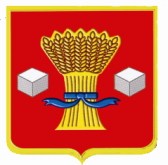 АдминистрацияСветлоярского муниципального района Волгоградской областиПОСТАНОВЛЕНИЕот 10.01.2018                      № 3В соответствии со статьёй 3 Федерального закона Российской Федерации от 28.12.2017 № 421-ФЗ «О внесении изменения в отдельные законодательные акты Российской Федерации в части повышения минимального размера оплаты труда до прожиточного минимума трудоспособного населения», во исполнение требований статьи 86 Бюджетного кодекса Российской Федерации, руководствуясь Уставом Светлоярского муниципального района и Уставом Светлоярского городского поселения, в целях обеспечения социальных гарантий работников муниципальных учреждений Светлоярского муниципального района и Светлоярского городского поселения,п о с т а н о в л я ю: 1. Начальнику отдела бюджетно-финансовой политики (Евдокимова Л.А.) администрации Светлоярского муниципального района предусмотреть средства в бюджетах Светлоярского муниципального района и Светлоярского городского поселения на увеличение минимального размера оплаты труда работников муниципальных учреждений Светлоярского муниципального района и Светлоярского городского поселения.2. Руководителям муниципальных учреждений Светлоярского муниципального района и Светлоярского городского поселения с 1 января 2018 года производить выплату заработной платы в размере не менее 9 489 рублей в месяц.3. Отделу по муниципальной службе, общим и кадровым вопросам (Иванова Н.В.) администрации Светлоярского муниципального района разместить настоящее постановление на официальном сайте Светлоярского муниципального района Волгоградской области.4. Настоящее постановление вступает в силу с 01 января 2018 года.5. Контроль  над   исполнением   настоящего   постановления   оставляю за собой.Глава  Светлоярского муниципального района                                                                      Т.В. РаспутинаПодхватилина О.И. 	